Publicado en Toledo-Castilla-La Mancha el 22/04/2021 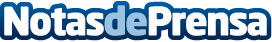 Jornada sobre restauración monumental impartida por la prestigiosa arquitecta Isabel Bestué  Este lunes, en abierto, a través del canal YouTuBe de la demarcación de Toledo del COACM. Esta propuesta se enmarca en la agenda de actividades del grupo 'Arquitectos + Ciudades Patrimonio de la Humanidad', grupo de trabajo a nivel nacional del Consejo Superior de Colegios de Arquitectos de España (CSCAE) que surgió a iniciativa la Demarcación de Toledo del Colegio Oficial de Arquitectos de Castilla-La Mancha (COACM)Datos de contacto:Javier Bravo606411053Nota de prensa publicada en: https://www.notasdeprensa.es/jornada-sobre-restauracion-monumental Categorias: Castilla La Mancha Turismo Otras Industrias Patrimonio Arquitectura http://www.notasdeprensa.es